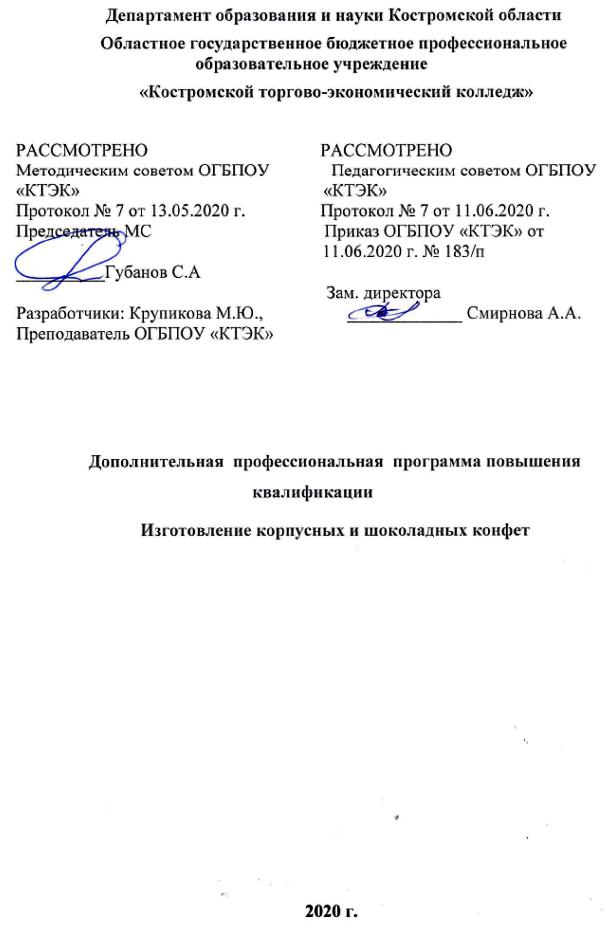 ОПИСАНИЕ ПРОГРАММЫ 1. Название программы учебного модуля:  Дополнительная программа повышения квалификации «Изготовление корпусных и шоколадных конфет».         2. Категория слушателей: Лица, имеющие/получающие   высшее и (или) среднее профессиональное образование и (или) относящиеся к следующим должностям и /или группам занятий:3. Цель освоения программы: Совершенствование у слушателей компетенций по изготовлению шоколадной продукции стандартного ассортимента.4. Форма обучения: Очно-заочная с применением дистанционных образовательных технологий. 5. Освоение программы предполагает достижение уровня квалификации в соответствии с профессиональным стандартом «Кондитер», утвержденного Приказом Минтруда и социальной защиты РФ от 07.09.2015 г. № 597н.6. Образовательные результаты: Слушатель, освоивший программу, должен обладать профессиональной компетенцией: -  Приготовление шоколадных конфет  стандартного ассортимента.7. Результаты обучения:В результате освоения программы слушатель должен приобрести знания и умения, необходимые для качественного изменения перечисленной выше профессиональной компетенции. Слушатель должензнать:ассортимент кондитерских изделий из шоколада; методы темперирования шоколада; виды, качество и способы применения шоколада и шоколадных изделий; рациональное использование шоколада и этику при работе с ним;диетологическую и аллергическую характеристики ингредиентов, используемых при производстве кондитерских изделий и шоколада, а также их эффективные заменители;уметь:темперировать шоколад для получения продукта с блеском и хрустом, которая не показывает следов жира или сахарной седины; работать с темным, молочным и белым шоколадом; изготавливать глазурь для украшения, прослаивания, наполнения, покрытия кондитерских изделий однородного размера и одинаковых свойств с помощью вилок для ручной глазировки; изготавливать и эффективно применять ганаш; стильно представлять кондитерские изделия из шоколада при сервировке или для продажи; хранить шоколадные изделия и ингредиенты для изготовления шоколада так, чтобы обеспечить максимальный срок хранения и качество; изготавливать и использовать украшения, такие как карамелизированные и засахаренные фрукты, орехи, травы, фигурный шоколад; с точностью изготавливать шоколад и кондитерские изделия в соответствии с указанной массой и размерами; изготавливать и презентовать ряд кондитерских изделий с применением различных навыков и ингредиентов, а также с учетом важных диетических рекомендаций;иметь (практический опыт): темперирования шоколада; работы с темным, молочным и белым шоколадом; изготовления глазури для украшения, прослаивания, наполнения, покрытия кондитерских изделий; изготовления начинок; представлять кондитерские изделия из шоколада при сервировке или для продажи.Учебный планКалендарный учебный график10. Организационно–педагогические условия10.1 Материально-технические условия реализации программы10.2. Кадровые ресурсы10.3. Учебно-методическое обеспечение программы1). Бурчакова И.Ю., Ермилова С.В. // Организация и ведение процессов приготовления, оформления и подготовка к реализации хлебобулочных, мучных кондитерских изделий сложного ассортимента\ И.Ю. Бурчакова, С.В. Ермилова. – М.: Издательский центр «Академия», 2017. – 384 с.2). Минифай Б.У. // Шоколад, конфеты, карамель и другие кондитерские изделия / Б.У. Минифай. СПб.: Профессия, 2018. – 816 с.https://www.gastronom.ru/text/temperirovanie-shokolada-doma-1010681https://www.youtube.com/watch?time_continue=38&v=nKq7Yy6vFTY&feature=emb_title11. Оценка качества освоения программы11.1 Формы текущего контроля успеваемости и промежуточной аттестации по программе: *ТА- тест автоматизированный*ВР- выполнение работ11.2 Примеры оценочных материалов для разделов учебного модуля:Обучающийся должен изготовить 1 вид конфет (на выбор). Вид конфет: - корпусные - с двумя начинками контрастной текстуры;- нарезные - глазированные шоколадом; - трюфель отсадной с последующим погружением в шоколад.11.3 Критерии и шкала оценки для промежуточной аттестации по программе:Слушатель считается успешно прошедшим промежуточную аттестацию по дополнительной программе повышения квалификации  «Изготовление корпусных и шоколадных конфет» при получении не менее 8 баллов за выполненную работу.Наименование документаКодНаименование базовой группы, должности (профессии)ОКЗ12901КондитерОКЗ7512Пекари, кондитеры и изготовители конфетОКЗ5120Повар№ п/пНаименование разделаВсего, часАудиторныезанятияАудиторныезанятияДистанционныезанятияДистанционныезанятияСРС, час.Промежу-точнаяаттестация, час № п/пНаименование разделаВсего, часиз нихиз нихиз нихиз нихСРС, час.Промежу-точнаяаттестация, час № п/пНаименование разделаВсего, частеоретические занятия (лекции)Лабораторно-практические  занятия  теоретические занятия (лекции)практические  занятия  СРС, час.Промежу-точнаяаттестация, час 1234567891.Товароведная характеристика шоколада и его заменителей4--4--2.Технология приготовления корпусных и шоколадных конфет 184122--Промежуточная аттестация по модулюПромежуточная аттестация по модулю4-----зачетВсего:Всего:26Наименование разделов (дисциплин, практик, стажировок, иных видов учебной деятельности) Объем  нагрузки, ч.Учебные неделиУчебные неделиУчебные неделиУчебные неделиУчебные неделиУчебные неделиУчебные неделиУчебные неделиНаименование разделов (дисциплин, практик, стажировок, иных видов учебной деятельности) Объем  нагрузки, ч.12341 раздел4222 раздел18882Промежуточная аттестация44Вид ресурсаХарактеристика ресурса и количествоАудиторияОборудована компьютером, МФУ, проектором и экраном, презентер, учебные столы и стульяУчебный кондитерский цехСтолы производственные, весы настольные электронные, плита индукционная, подставка для индукционной плиты, микроволновая печь, зонт вытяжной, шкаф холодильный,  стол с  моечной ванной и смесителем,  водоумягчитель, ванна для растапливания шоколада,  краскопульт пневматический, компрессор для краскопульта, стол для краскопульта, стеллажи кухонныеПрограммное обеспечение для реализации программы на основе дистанционных образовательных технологий или в рамках смешанного обученияMS Win 10 prof Microsoft Office 2019 Home and Student Dr.WebSecuritySpace Катриджы для МФУФильтрДистанционное обучение в системе MOODLEКанцелярские товарыБумага для принтера, ручки шариковыеИнвентарь, инструменты, приспособленияПосуда, доска гранитная, формы, паллеты, пирометр лазерный, противень для тележки - шпильки Вид ресурсаХарактеристика ресурса и количествоРуководитель проекта/кураторРуководитель ресурсного центраРазработчик контентаПреподаватель, методистЛектор ПреподавательМодераторПреподавательТьютор ПреподавательНаименование разделов учебного плана Технология и/или метод(ы) проведения оценочного мероприятия* Шкала оценки (баллы, «зачтено» / «не зачтено»)Размещение оценочных материалов 1. Товароведная характеристика шоколада и его заменителей.ТА«зачтено» / «не зачтено»2. Технология приготовления корпусных и шоколадных конфетВР«зачтено» / «не зачтено»Промежуточная аттестация по модулю зачет   «зачтено» / «не зачтено»Критерии оцениванияБаллРабота в соответствии с требованиями ТБ и ОТ 0,5Работа в соответствии с требованиями гигиены и санитарии0,5Технологический процесс 1Темперирование/блеск2Техника формовки/отделки 2Общее впечатление 1Текстура начинки 2Вкус 2Количество 0,5Вес0,5ИТОГО:12